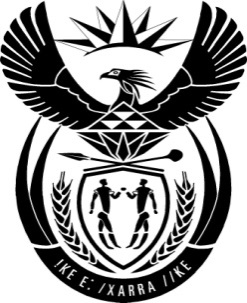 THE PRESIDENCY:  REPUBLIC OF SOUTH AFRICAPrivate Bag X1000, Pretoria, 0001NATIONAL ASSEMBLYQUESTIONS FOR WRITTEN REPLYQuestion no: 251251.      Mr D J Maynier (DA) to ask the President of the Republic:Whether he (a) has considered and/or (b) is considering appointing a commission of inquiry, in terms of section 84(2)(f) of the Constitution of the Republic of South Africa, 1996, to inquire into any aspect of the (i) banking and/or (ii) financial sector, if not; why not; if so, what are the relevant details?				    NW268E REPLY: I am not considering appointing a commission of inquiry at the moment. 